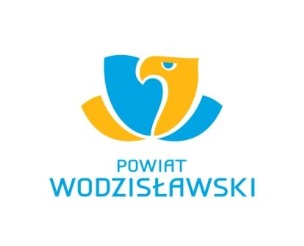 Powiat Wodzisławski prowadzi badanie ankietowe dotyczące ubiegłorocznych działań realizowanych przez organizacje pozarządowe z terenu powiatu wodzisławskiego. Celem badania jest uzyskanie informacji o podjętych przez NGO przedsięwzięciach w okresie od stycznia do grudnia 2015 r.Prosimy o wypełnienie formularza (wyłącznie w wersji elektronicznej) wpisując znak „X” obok pasującej odpowiedzi oraz odpowiadając na postawione pytania tam, gdzie wymaga tego ankieta.Ankietę proszę odesłać na adres e-mail: jagoda.kedziora@powiatwodzislawski.pl do dnia 8 lutego 2016 r. W razie pytań proszę o kontakt z Panią Jagodą Glassmann-Kędziora: tel. 32 412 09 45.Czy w 2015 r. Państwa organizacja zorganizowała wydarzenie z zakresu ochrony dziedzictwa kulturowego, w tym ochrony zabytków (upowszechnienie walorów zabytkowych ziemi wodzisławskiej oraz wiedzy o historii i tradycji)?TAK*NIE    *Jeśli TAK, to proszę podać nazwy wydarzeń/przedsięwzięć oraz daty ich realizacji: ……………………………………………………………………………………………………………………………………………………………………………………………………………………………………………………………………………………………………………………………………………………………………………………………………………………………………………………………………………………………………………………………………………………………………………………………………………………………………Czy w 2015 r. Państwa organizacja wsparła inicjatywę z zakresu konserwacji, rewitalizacji, renowacji, rewaloryzacji zabytków ruchomych i nieruchomych?TAK*NIE *Jeśli TAK, to proszę wymienić podjęte inicjatywy i określić termin ich realizacji: ……………………………………………………………………………………………………………………………………………………………………………………………………………………………………………………………………………………………………………………………………………………………………………………………………………………………………………………………………………………………………………………………………………………………………………………………………………………………………Czy w 2015 r. Państwa organizacja objęła wsparciem finansowym obiekt, tj. zabytek ruchomy bądź nieruchomy (konserwacja, rewitalizacja, renowacja, rewaloryzacja)?TAK*NIE *Jeśli TAK, to proszę podać nazwy ww. obiektów oraz termin objęcia ich wsparciem: ……………………………………………………………………………………………………………………………………………………………………………………………………………………………………………………………………………………………………………………………………………………………………………………………………………………………………………………………………………………………………………………………………………………………………………………………………………………………………4.  Czy w 2015 r. Państwa organizacja wydała i rozdysponowała mapy zabytków powiatu wodzisławskiego?TAK*NIE *Jeśli TAK, to proszę podać tytuł i ilość wydanych egzemplarzy: ……………………………………………………………………………………………………………………………………………………………………………………………………………………………………………………………………………………………………………………………………………………………………………………………………………………………………………………………………………………………………………………………………………………………………………………………………………………………………5. Czy w 2015 r. Państwa organizacja była organizatorem akcji, projektów lub imprez mających na celu aktywizację kulturalną, społeczną i sportową osób w podeszłym wieku?TAK*NIE *Jeśli TAK, to proszę podać nazwę zadania oraz datę jego realizacji: ……………………………………………………………………………………………………………………………………………………………………………………………………………………………………………………………………………………………………………………………………………………………………………………………………………………………………………………………………………………………………………………………………………………………………………………………………………………………………6. Czy w 2015 r. Państwa organizacja była uczestnikiem wspólnych przedsięwzięć/projektów mających na celu rozwijanie płaszczyzn współpracy transgranicznej i ponadnarodowej?TAK*NIE *Jeśli TAK, to proszę podać nazwy projektów i wysokość pozyskanych środków oraz nazwy przedsięwzięć wraz z datami ich realizacji: ……………………………………………………………………………………………………………………………………………………………………………………………………………………………………………………………………………………………………………………………………………………………………………………………………………………………………………………………………………………………………………………………………………………………………………………………………………………………………7. Czy w 2015 r. Państwa organizacja była organizatorem akcji promocyjnych mających na celu podniesienie rangi powiatu poprzez promocję krajowa i zagraniczną?TAK*NIE *Jeśli TAK, to proszę podać nazwy i terminy realizacji ww. akcji: ……………………………………………………………………………………………………………………………………………………………………………………………………………………………………………………………………………………………………………………………………………………………………………………………………………………………………………………………………………………………………………………………………………………………………………………………………………………………………8. Czy w 2015 r. Państwa organizacja wydała publikację mającą na celu podniesienie rangi powiatu poprzez promocję krajowa i zagraniczną?TAK*NIE *Jeśli TAK, to proszę podać tytuł i datę wydania: ……………………………………………………………………………………………………………………………………………………………………………………………………………………………………………………………………………………………………………………………………………………………………………………………………………………………………………………………………………………………………………………………………………………………………………………………………………………………………9. Czy w 2015 r. Państwa organizacja zorganizowała wykład (pogadankę) w szkole z zakresu edukacji ekologicznej?TAK*NIE *Jeśli TAK, to proszę podać ilość i daty oraz miejsce zorganizowanych wykładów: ……………………………………………………………………………………………………………………………………………………………………………………………………………………………………………………………………………………………………………………………………………………………………………………………………………………………………………………………………………………………………………………………………………………………………………………………………………………………………10. Czy w 2015 r. Państwa organizacja uczestniczyła wraz z jakąkolwiek placówką szkolną we wspólnym przedsięwzięciu ekologicznym (udział w projektach proekologicznych, wspieranie i organizowanie konkursów, quizów ekologicznych)?TAK*NIE *Jeśli TAK, to proszę podać ilość i daty zrealizowanych/wspartych przedsięwzięć: ……………………………………………………………………………………………………………………………………………………………………………………………………………………………………………………………………………………………………………………………………………………………………………………………………………………………………………………………………………………………………………………………………………………………………………………………………………………………………11. Czy w 2015 r. Państwa organizacja podjęła działalność odpłatną lub działalność gospodarczą?odpłatnągospodarcząnie zmienialiśmy rodzaju działalnościMetryczka:Nazwa organizacji pozarządowej wypełniającej ankietę:  ………………………………………………Dane osoby wypełniającej ankietę (imię, nazwisko, nr telefonu): …………………………………………………………………………………………………Ankieta dotycząca działań realizowanych przez organizacje pozarządowe z terenu powiatu wodzisławskiego w 2015 r. 